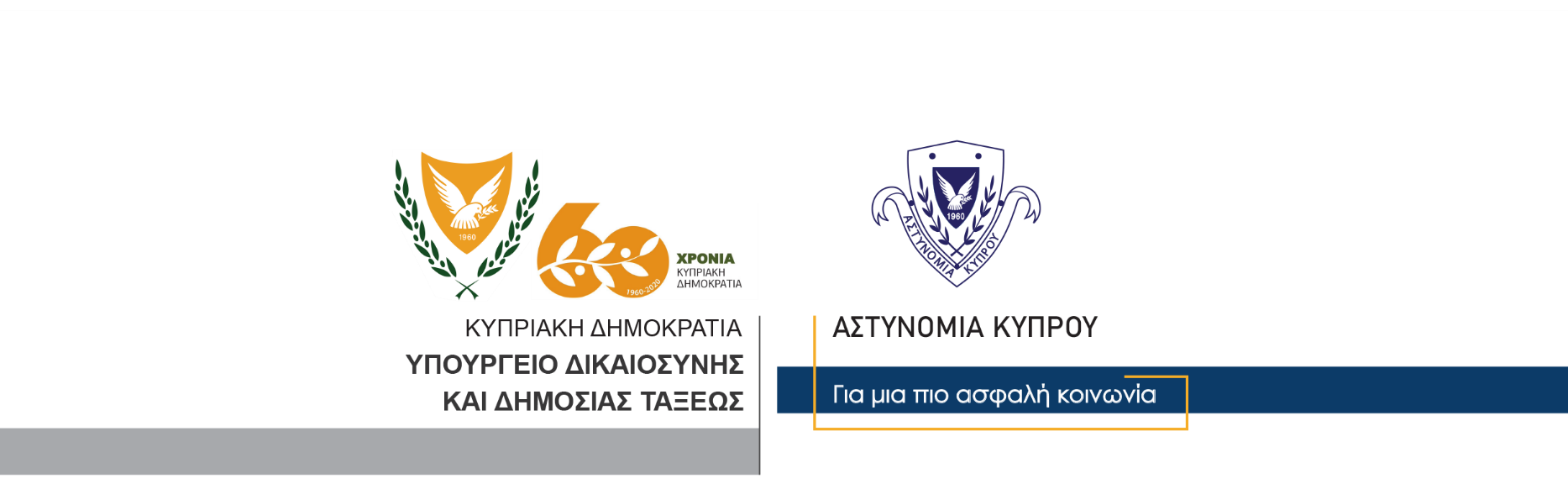     8 Ιανουαρίου, 2021                                                     Δελτίο Τύπου 1 – Οδήγηση χωρίς άδεια οδηγού, υπερβολική ταχύτητα, παράλειψη συμμόρφωσης σε σήμα αστυνομικού – σύλληψηΜέλη της Αστυνομίας (Τροχαία Πάφου) ενώ διενεργούσαν χθες το μεσημέρι τροχονομικούς ελέγχους στην Πάφο, έκαναν σήμα σε οδηγό (κινείτο με ταχύτητα 81χλμ αντί 50) να σταματήσει για έλεγχο.Ο οδηγός, ενώ αρχικά ελάττωσε ταχύτητα και στάθμευσε το όχημά του για έλεγχο, όταν τον προσέγγισαν τα μέλη της Αστυνομίας, ανέπτυξε ταχύτητα και διέφυγε.Από εξετάσεις που έγιναν διαπιστώθηκε, ότι οδηγός του οχήματος ήταν 30χρονος, ο οποίος είχε στερηθεί του δικαιώματος από το Τμήμα Οδικών Μεταφορών να κατέχει άδεια οδήγησης. Εναντίον του 30χρονου εκδόθηκε δικαστικό ένταλμα και συνελήφθη χθες βράδυ για διευκόλυνση των ανακρίσεων. Σε σωματική έρευνα που του έγινε στην κατοχή του εντοπίστηκε ένα νάιλον σακουλάκι που περιείχε κρυσταλλική ουσία μεθαμφεταμίνης, βάρους 0,5 γραμμάριου περίπου.Η Τροχαία και η ΥΚΑΝ Πάφου συνεχίζουν τις εξετάσεις.Κλάδος ΕπικοινωνίαςΥποδιεύθυνση Επικοινωνίας Δημοσίων Σχέσεων & Κοινωνικής Ευθύνης